Муниципальное бюджетное общеобразовательное учреждение«Средняя общеобразовательная школа № 18» г. Калуги  Практическая работа Тема «  Пищевые красители в школьной лаборатории»Выполняли: учитель биологии Манукян А.В.                Ученица 11А класса Максимова Д.С.Введение Когда клетки погибают, исчезает мембранная полупроницаемость и краска, как и другие вещества поступают во внутрь клетки, то есть клетка окрашивается полностью. У живых клеток будет окрашиваться только мембрана.Гипотеза: Возможно окрашивание клеток пищевыми красителями. Цель: Изучение окрашивание хлебопекарных дрожжей .Задачи: 1. Окрашивать дрожжи пищевыми красителями.2.Описать состояние дрожжевых клеток.3. Оформлять выводы. Объект исследования: хлебопекарные дрожжи.Методы исследования: Эксперимент, наблюдение, описание. Решение(практическая часть) 1.Раствор красителей мы изготавливали на дистиллированной воде (1г/100 мл).2. Красители: Е102 (жёлтый), Е133 (синий), Е122 (красный), Е102 + Е133 (зелёный).3. Готовила культуру дрожжей - 1 %  раствор( 1г /100мл )4. Разделили Культуру дрожжей на пять опытных образцов. 5.Окрашивание проводилось в специальной плашке.Первый образец : Контрольный (пробирка "К") – без окрашивания.Пробирка № 1. К культуре дрожжей добавляем раствор Е102( 1мл)Пробирка № 2. К культуре дрожжей добавляем раствор Е122(1 мл) Пробирка № 3. К культуре дрожжей добавляем раствор Е 133( 1мл)Пробирка № 4. К культуре дрожжей добавляем раствор Е 102 +Е133 ( 1мл) 6.Микроскопирование через 30 мин после окрашивания.Выводы 1.Возможно окрашивание клеток дрожжей с пищевыми красителями.2. Наилучший результат получилось с красителем Е133 3. Можно использовать такие красители  в работах , как способ окрашивания клеток и для приобретения навыков микроскопирования 5-6 классов.Приложение 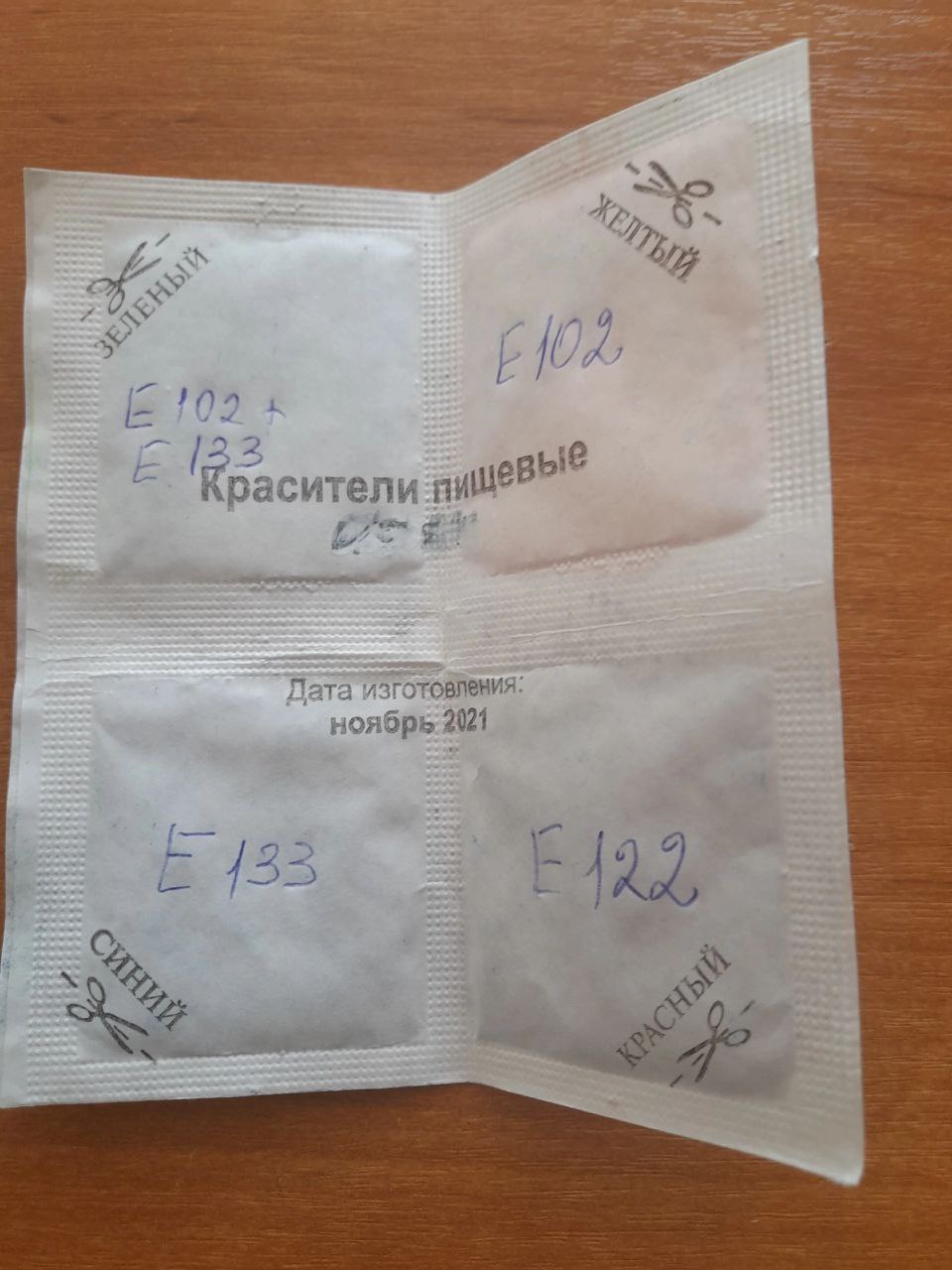   Рис 1.Пищевые красители 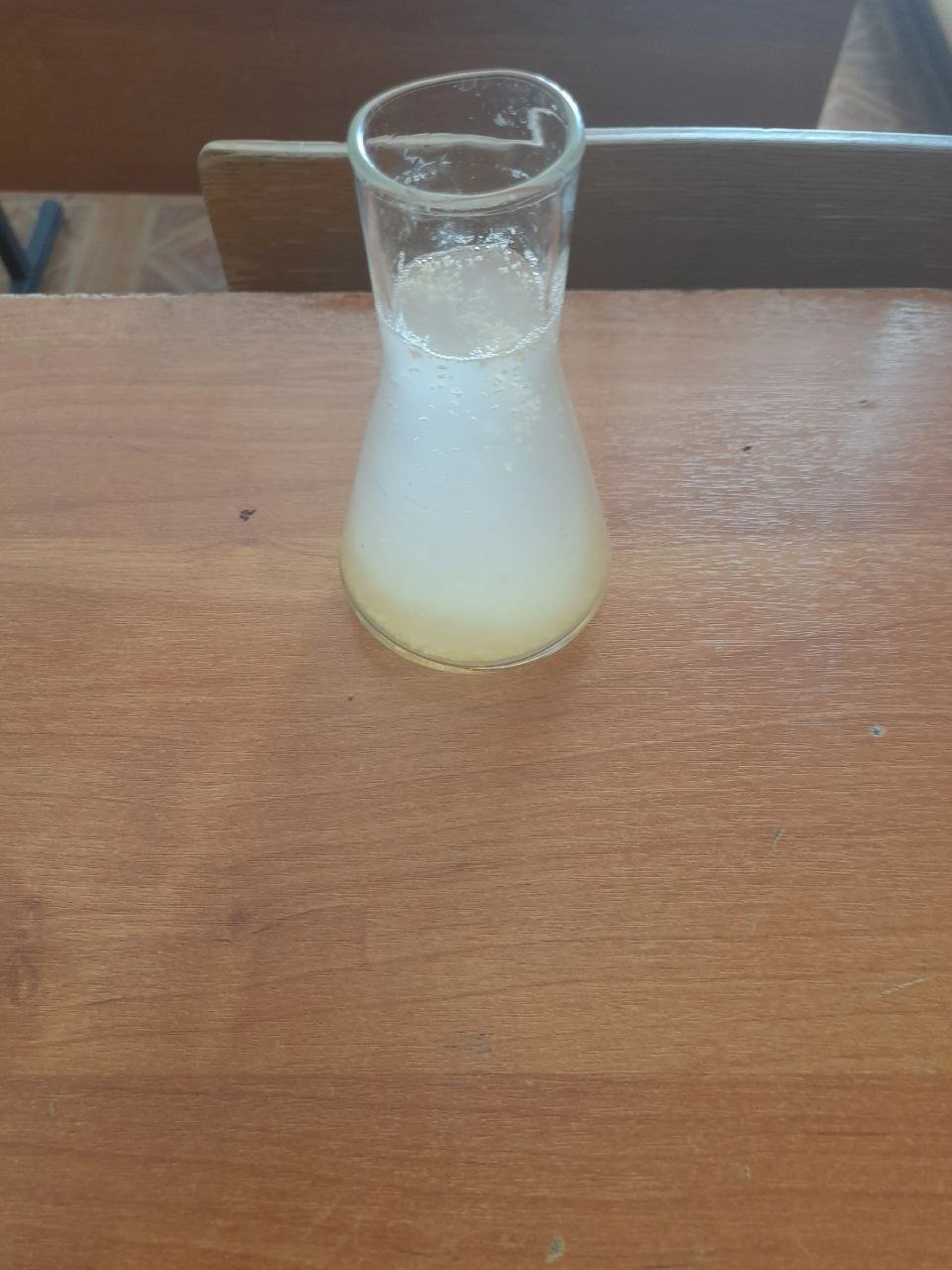 Рис. 2 Культура дрожжейРис. 3 Плашка с красителями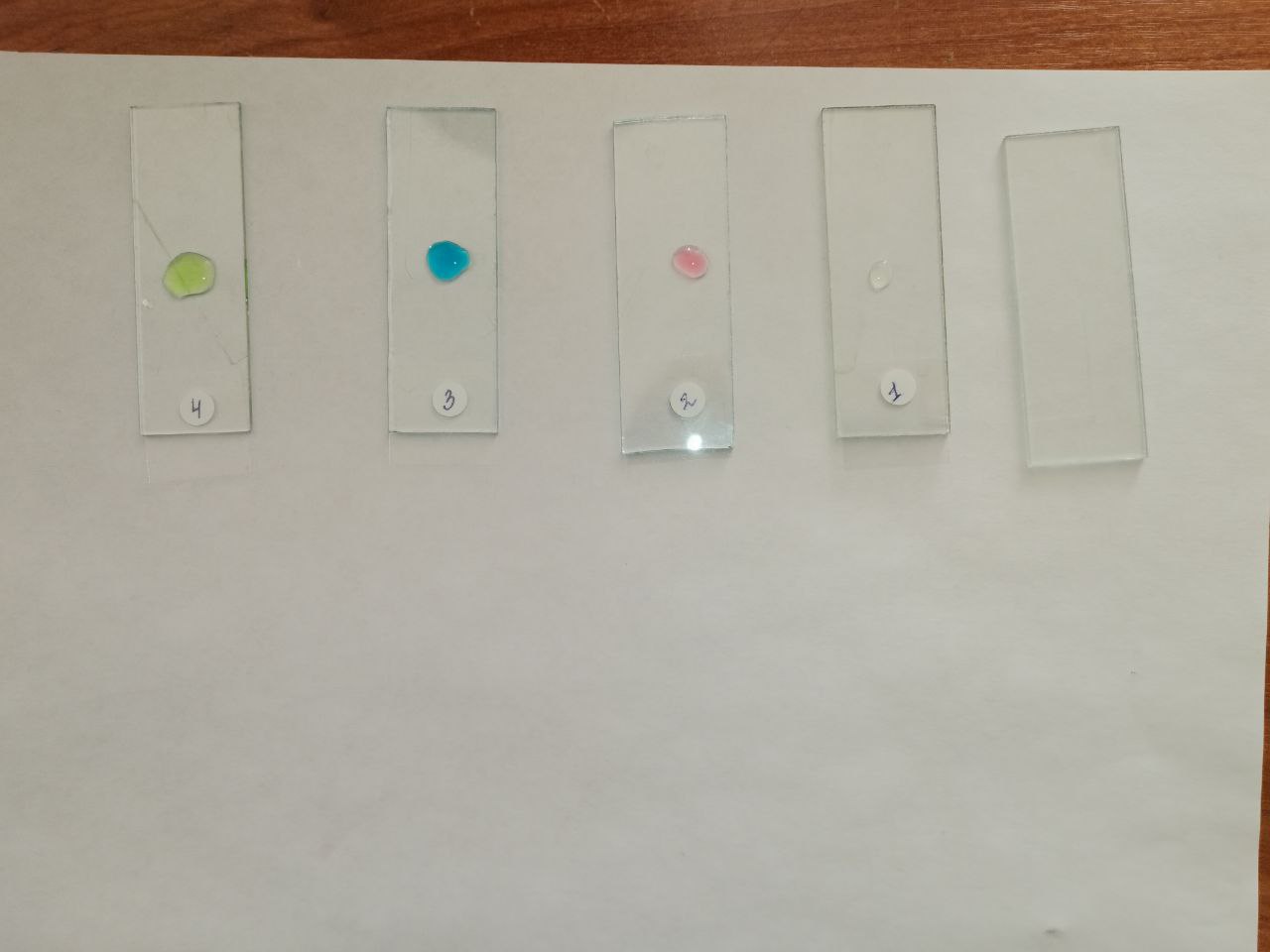 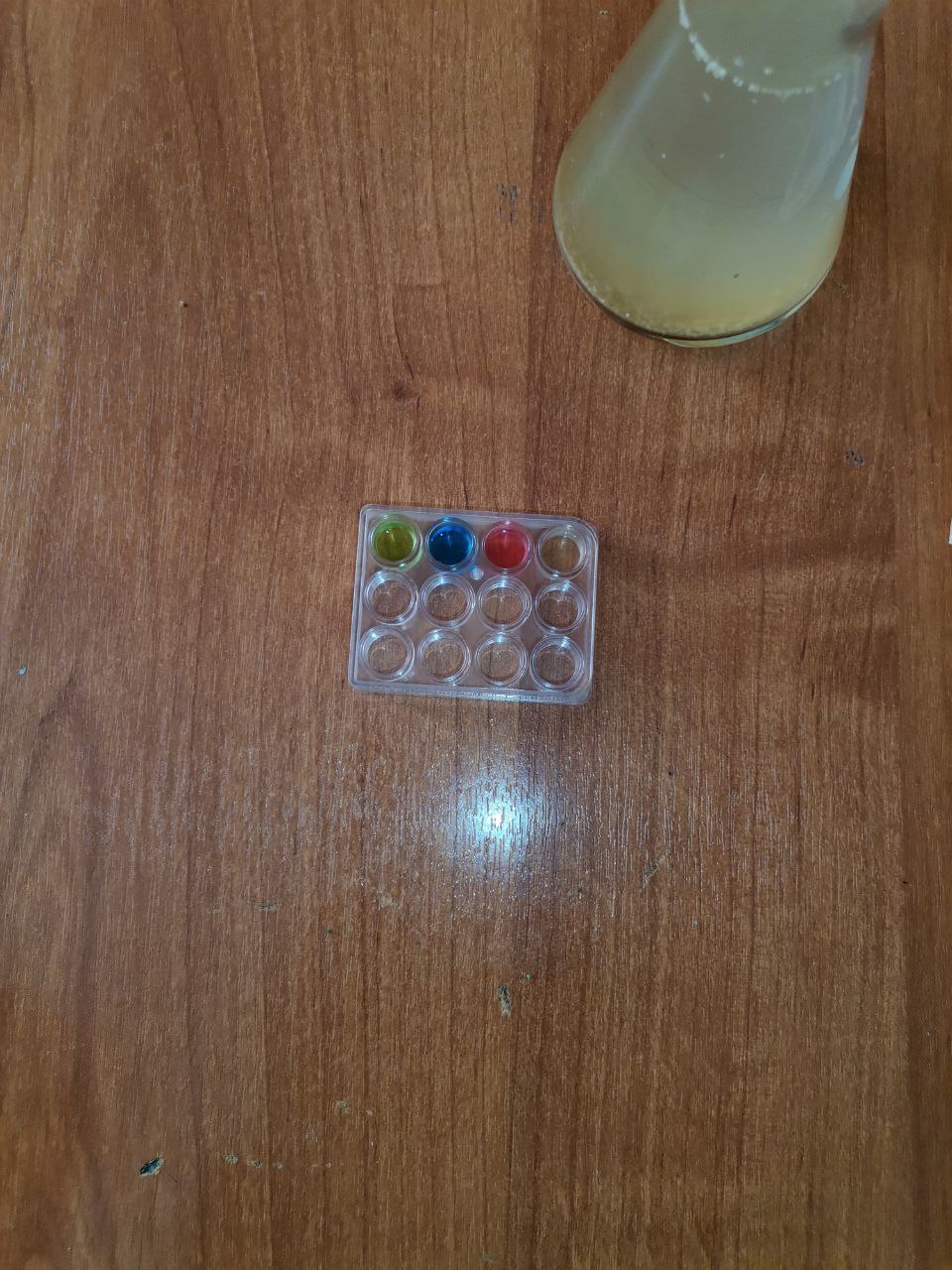 Рис. 4 Подготовка микропрепаратов Рис. 5(5-7 результаты после микроскопирования(Е133))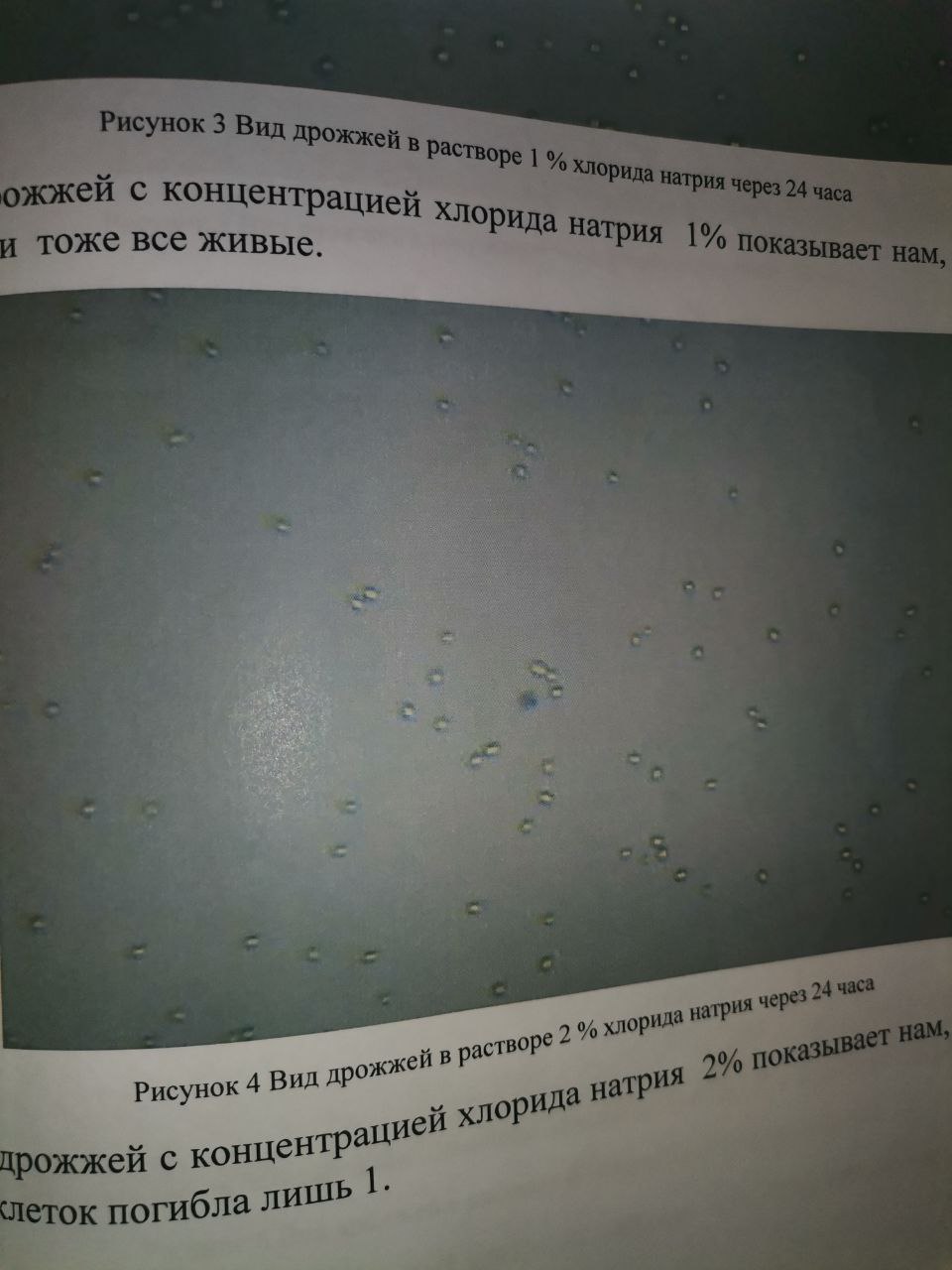  Рис. 6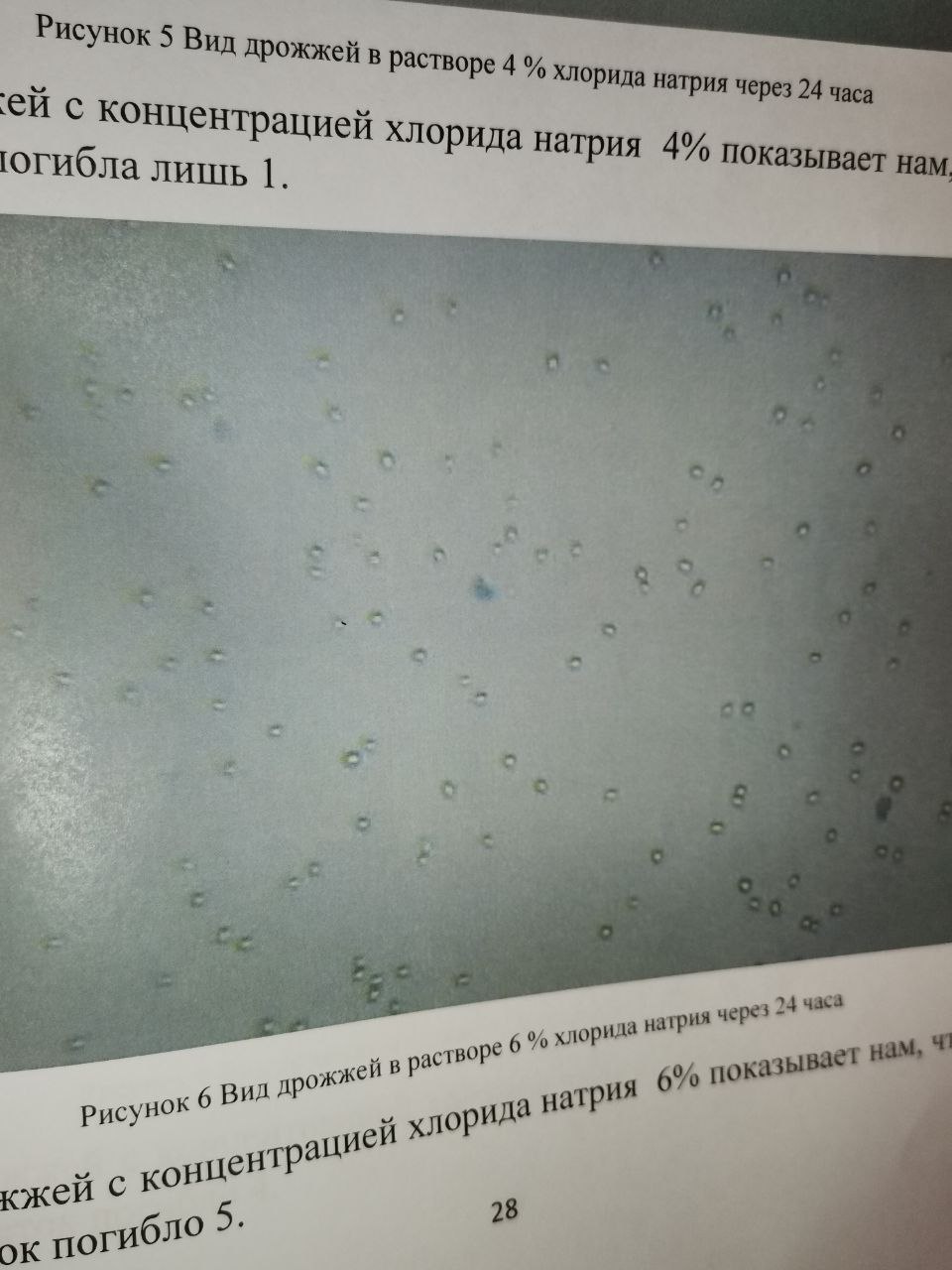 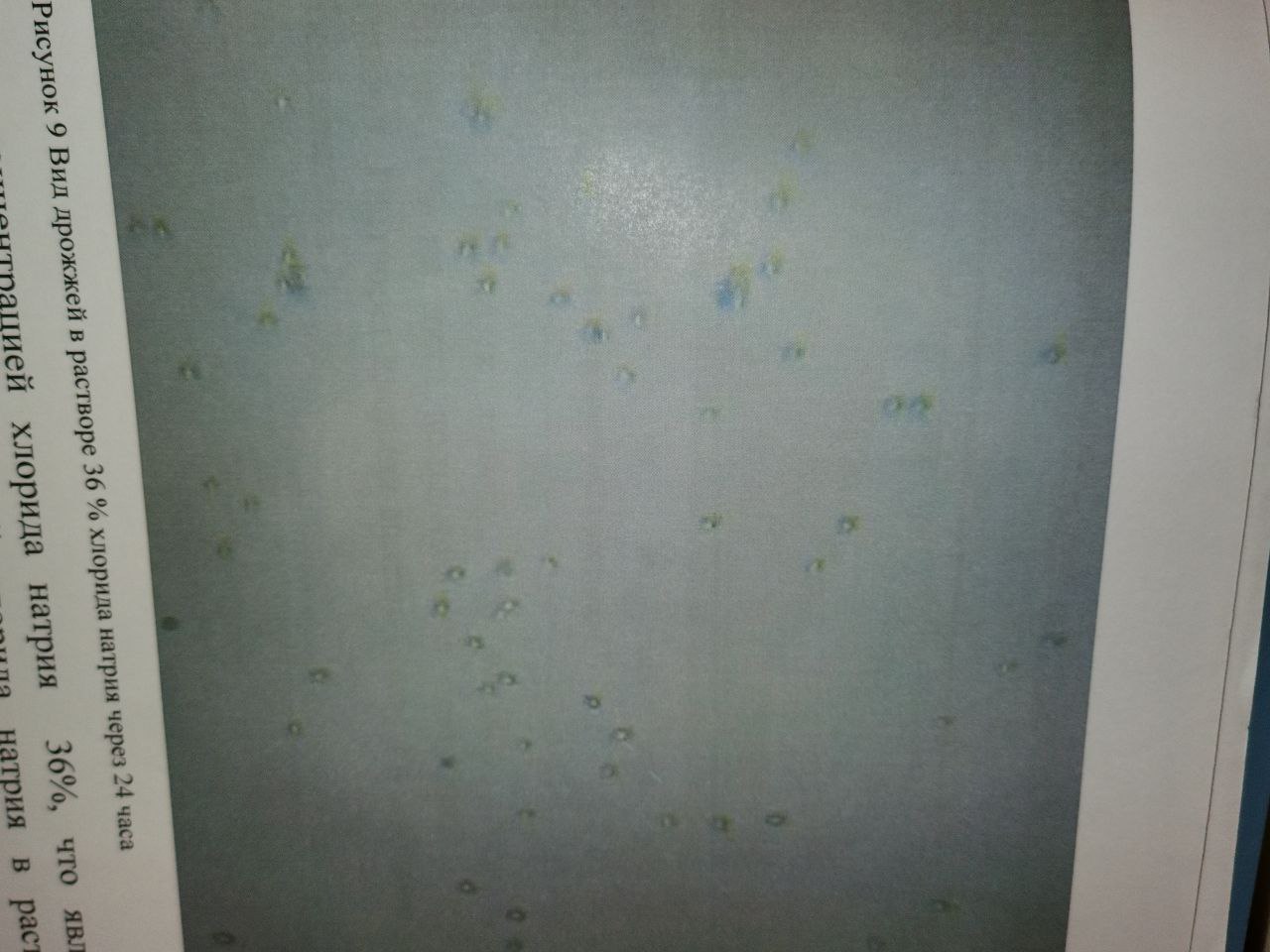 Рис. 7